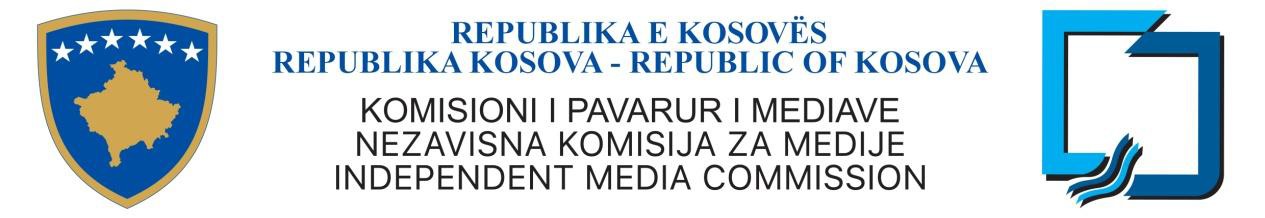 NEZAVISNA KOMISIJA ZA MEDIJEORGANIZOVANJEKOMISIJA	IZVRŠNA KANCELARIJA	ODBOR ZA ŽALBE NEZAVISNA KOMISIJA ZA MEDIJE ORGANIZOVANJEPredsednik Potpredsednik  Član Član   Član Član ČlanODBOR ZA ŽALBE ORGANIZOVANJEPREDSEDNIK Član odbora Član odbora Izvršni Šef Pravno odeljenje Odeljenje za praćenje i analize videa (OPA)Odeljenje administracije i financijaOdeljenjeLICOdeljenje MFIzvršni asistentDirektor nabavke Visoki službenik za                  javno informisanje Odsek I (usklađenost i zakonodavstvo)Odsek II (žalbe i zastupanje)Odsek I (PAMU - T)Odsek II (PAMU-PU, PU)Odsek finansija Šef LjRSlužbenik logistike Službenik arhive	ITOdsek lic.Divi. MFPS	SPS	SPS	PS	PS	PS	    PSPS	PS	PS             PSPS	PS	S